 Η νομοθεσία για τις ψηφιακές υπηρεσίες αποτυγχάνει να διασφαλίσει την προσβασιμότητα στα άτομα με αναπηρία Το ευρωπαϊκό αναπηρικό κίνημα καλεί την Ευρωπαϊκή Ένωση να διορθώσει αυτήν την πολιτική συμφωνία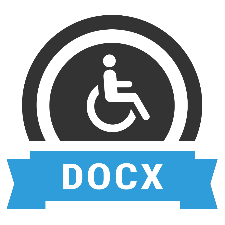 